Cómo iniciar una empresa en MichiganChecklistForma tu empresa.Revisa las opciones de formación de Michigan.El Estado de Michigan ofrece seis opciones de estructuras a elegir para formar tu empresa.Nombra tu negocio.Una vez que hayas elegido el nombre de tu empresa, deberás corroborar que éste no esté en uso por otra compañía.Obtén tu Número de Identificación de Empresa.Debes tener tu Número de Identificación de Empresa (EIN, por sus siglas en inglés) para registrar tu empresa para los impuestos federales.Registra a tu empresa en Michigan.Para registrar a tu empresa debes de nombrar un agente registrado y presentar tus artículos de organización por correo, en persona o en línea. En caso de formar una Empresa Unipersonal y asumir un nombre diferente, deberás presentar un certificado para tu “Nombre con el que operas” (DBA, por sus siglas en inglés).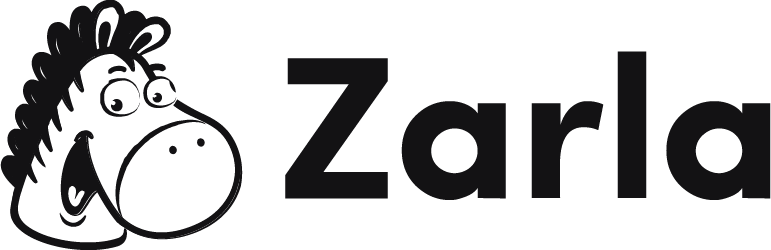 Obtén los permisos y las licencias necesarios.Si bien no existe una licencia comercial general en Michigan, debes de corroborar si tu empresa requiere de una por su giro en particular.Registra tu negocio para impuestos.Regístrate para los impuestos estatales.Puedes hacerlo mediante el sitio web de la Tesosería de Michigan.Regístrate para la retención del Impuesto sobre la Renta.Si estás obligado a retener el Impuesto sobre la Renta a nivel federal, según el Código de Rentas Internas, también deberás registrarte para retener el Impuesto sobre la Renta de Michigan.Regístrate para el impuesto sobre ventas y uso.En caso de tu compañía vender bienen tangibles o alquilar bienen inmobiliarios tangibles, requerirás una licencia de Impuesto Sobre la Venta.Regístrate para el Impuesto Comercial de Michigan (MBT).Si tu empresa genera más de 350,000.00 USD al año en ganancias, deberás registrarte para el impuesto MBT.Date de alta para el Impuesto sobre Sociedades (CIT).Una vez que tu empresa gane más de 350,000.00 USD al año, el Estado de Michigan impone el CIT del 6% a las Corporaciones C.Contrata empleados y dalos de alta ante el Estado.Ve al Centro de Operaciones de Nuevas Contrataciones de Michigan.Como empleador debes de dar de alta a tus nuevos empleados dentro de los primeros 20 días de su contratación ante el Estado.Obtén un seguro de comprensación para trabajadores.Si tus empleados trabajan 35 horas o más a la semana, y un mínimo de 13 semanas o más durante el año, entonces deberás de contratarles un seguro de comprensación para trabajadores.Exhibe pósteres obligatorios en tu lugar de trabajo.Puedes obtener los pósteres obligatorios del Departamento de Trabajo de los Estados Unidos.